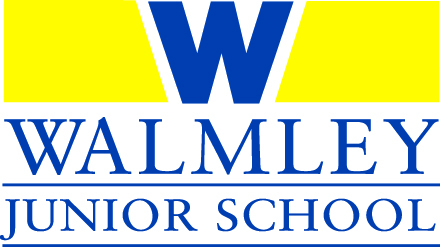 The only change is that from 1st January 2021 UK GDPR has replaced EU GDPR as the legislation that sits alongside the Data Protection Act 2018 - this policy will be reviewed again once the impact of legislative changes is known.IntroductionBackground to the General Data Protection Regulation (‘GDPR’)The General Data Protection Regulation 2016 replaces the EU Data Protection Directive of 1995 and supersedes the laws of individual Member States that were developed in compliance with the Data Protection Directive 95/46/EC, including the UK’s 1998 Data Protection Act. Its purpose is to protect the “rights and freedoms” of natural persons (i.e. living individuals) and to ensure that personal data is not processed without their knowledge and, wherever possible, that it is processed with their consent. Definitions used by the organisation (drawn from the GDPR)
Material scope (Article 2) – the GDPR applies to the processing of personal data wholly or partly by automated means (i.e. by computer) and to the processing other than by automated means of personal data (i.e. paper records) that form part of a filing system or are intended to form part of a filing system.Territorial scope (Article 3) – the GDPR will apply to all controllers that are established in the EU (European Union) who process the personal data of data subjects, in the context of that establishment. It will also apply to controllers outside of the EU that process personal data in order to offer goods and services, or monitor the behaviour of data subjects who are resident in the EU.Article 4 definitionsEstablishment – the main establishment of the controller in the EU will be the place in which the controller makes the main decisions as to the purpose and means of its data processing activities. The main establishment of a processor in the EU will be its administrative centre. If a controller is based outside the EU, it will have to appoint a representative in the jurisdiction in which the controller operates to act on behalf of the controller and deal with supervisory authorities.Personal data – any information relating to an identified or identifiable natural person ('data subject'); an identifiable natural person is one who can be identified, directly or indirectly, in particular by reference to an identifier such as a name, an identification number, location data, an online identifier or to one or more factors specific to the physical, physiological, genetic, mental, economic, cultural or social identity of that natural person.Special categories of personal data – personal data revealing racial or ethnic origin, political opinions, religious or philosophical beliefs, or trade-union membership, and the processing of genetic data, biometric data for the purpose of uniquely identifying a natural person, data concerning health or data concerning a natural person's sex life or sexual orientation.Data controller – the natural or legal person, public authority, agency or other body which, alone or jointly with others, determines the purposes and means of the processing of personal data; where the purposes and means of such processing are determined by Union or Member State law, the controller or the specific criteria for its nomination may be provided for by Union or Member State law.Data subject – any living individual who is the subject of personal data held by an organisation.Processing – any operation or set of operations which is performed on personal data or on sets of personal data, whether or not by automated means, such as collection, recording, organisation, structuring, storage, adaptation or alteration, retrieval, consultation, use, disclosure by transmission, dissemination or otherwise making available, alignment or combination, restriction, erasure or destruction.Profiling – is any form of automated processing of personal data intended to evaluate certain personal aspects relating to a natural person, or to analyse or predict that person’s performance at work, economic situation, location, health, personal preferences, reliability, or behaviour. This definition is linked to the right of the data subject to object to profiling and a right to be informed about the existence of profiling, of measures based on profiling and the envisaged effects of profiling on the individual.Personal data breach – a breach of security leading to the accidental, or unlawful, destruction, loss, alteration, unauthorised disclosure of, or access to, personal data transmitted, stored or otherwise processed. There is an obligation on the controller to report personal data breaches to the supervisory authority and where the breach is likely to adversely affect the personal data or privacy of the data subject.Data subject consent - means any freely given, specific, informed and unambiguous indication of the data subject's wishes by which he or she, by a statement or by a clear affirmative action, signifies agreement to the processing of personal data.Child – the GDPR defines a child as anyone under the age of 16 years old, although this may be lowered to 13 by Member State law. The processing of personal data of a child is only lawful if parental or custodian consent has been obtained. The controller shall make reasonable efforts to verify in such cases that consent is given or authorised by the holder of parental responsibility over the child.Third party – a natural or legal person, public authority, agency or body other than the data subject, controller, processor and persons who, under the direct authority of the controller or processor, are authorised to process personal data.Filing system – any structured set of personal data which are accessible according to specific criteria, whether centralised, decentralised or dispersed on a functional or geographical basis.Policy statementThe Board of Governors and management of Walmley Junior School, located at Walmley Ash Road, Walmley, Sutton Coldfield, B76 1JB are committed to compliance with all relevant EU and Member State laws in respect of personal data, and the protection of the “rights and freedoms” of individuals whose information Walmley Junior School collects and processes in accordance with the General Data Protection Regulation (GDPR). Compliance with the GDPR is described by this policy and other relevant policies such as the Information Security Policy (GDPR 002), along with connected processes and procedures. The GDPR and this policy apply to all of Walmley Junior School’s personal data processing functions, including those performed on pupils’, clients’, employees’, volunteers’, suppliers’ and partners’ personal data, and any other personal data the organisation processes from any source.Walmley Junior School has established objectives for data protection and privacy, which are in the GDPR Objectives Record (GDPR 003).The Data Protection Officer is responsible for reviewing the register of processing annually in the light of any changes to Walmley Junior School’s activities. This register needs to be available on the supervisory authority’s request.This policy applies to all governors, employees and volunteers of Walmley Junior School and any other interested parties, such as outsourced suppliers of services. Any breach of the GDPR will be dealt with under the disciplinary policy and may also be a criminal offence, in which case the matter will be reported as soon as possible to the appropriate authorities. Partners and any third parties working with or for Walmley Junior School, and who have or may have access to personal data, will be expected to have read, understood and to comply with this policy. No third party may access personal data held by Walmley Junior School without having first entered into a data confidentiality agreement, which imposes on the third party obligations no less onerous than those to which Walmley Junior School is committed, and which gives Walmley Junior School the right to audit compliance with the agreement.Responsibilities and roles under the General Data Protection RegulationWalmley Junior School is a data controller and data processor under the GDPR.Governors  and all those in managerial or supervisory roles throughout Walmley Junior School are responsible for developing and encouraging good information handling practices; responsibilities are set out in individual job descriptions.The Data Protection Officer, a role specified in the GDPR, is accountable to the Governing Body and Senior Management Team of Walmley Junior School for the management of personal data within Walmley Junior School and for ensuring that compliance with data protection legislation and good practice can be demonstrated. This accountability includes:development and implementation of the GDPR as required by this policy; and security and risk management in relation to compliance with the policy.The Data Protection Officer, who the Governing Body and Senior Management Team consider to be suitably qualified and experienced, has been appointed to take responsibility for Walmley Junior School’s compliance with this policy and, in particular, has direct responsibility for ensuring that Walmley Junior School complies with the GDPR, as do all managers and supervisors in respect of data processing that takes place within their area of responsibility.  The Data Protection Officer has specific responsibilities in respect of procedures such as the Subject Access Request Procedure (GDPR 004) and is the first point of call for employees seeking clarification on any aspect of data protection compliance.Compliance with data protection legislation is the responsibility of all governors, employees and volunteers of Walmley Junior School who process personal data. All governors, staff and volunteers are required to have undertaken data protection awareness training, the nature of which will be decided by the frequency of processing and the nature of the personal data they may process.Governors, employees and volunteers of Walmley Junior School are responsible for ensuring that any personal data about them and supplied by them is accurate and up-to-date.Data protection principlesAll processing of personal data must be conducted in accordance with the data protection principles as set out in Article 5 of the GDPR. Walmley Junior School‘s policies and procedures are designed to ensure compliance with the principles.Personal data must be processed lawfully, fairly and transparentlyLawful – identify a lawful basis before you can process personal data. These are often referred to as the “conditions for processing”, for example consent.Fairly – in order for processing to be fair, the data controller has to make certain information available to the data subjects. This applies whether the personal data was obtained directly from the data subjects or from other sources. The GDPR has increased requirements about what information should be available to data subjects, which is covered in the ‘Transparency’ requirement.Transparently – the GDPR includes rules on giving privacy information to data subjects in Articles 12, 13 and 14. These are detailed and specific, placing an emphasis on making privacy notices understandable and accessible. Information must be communicated to the data subject in an intelligible form using clear and plain language. Walmley Junior School’s Privacy Notice Procedure is set out in GDPR 005 and the Privacy Notice is recorded in GDPR 006.The specific information that must be provided to the data subject must, as a minimum, include:the identity and the contact details of the controller and, if any, of the controller's representative;the contact details of the Data Protection Officer;the purposes of the processing for which the personal data are intended as well as the legal basis for the processing;the period for which the personal data will be stored;the existence of the rights to request access, rectification, erasure or to object to the processing, and the conditions (or lack of) relating to exercising these rights, such as whether the lawfulness of previous processing will be affected;the categories of personal data concerned;the recipients or categories of recipients of the personal data, where applicable;where applicable, that the controller intends to transfer personal data to a recipient in a third country and the level of protection afforded to the data;any further information necessary to guarantee fair processing.Personal data can only be collected for specific, explicit and legitimate purposes Data obtained for specified purposes must not be used for a purpose that differs from those formally notified to the Information Commissioner’s Office (ICO) as part of Walmley Junior School’s  GDPR register of processing. Personal data must be adequate, relevant and limited to what is necessary for processing The Data Protection Officer is responsible for ensuring that Walmley Junior School does not collect information that is not strictly necessary for the purpose for which it is obtained. All data collection forms (electronic or paper-based), including data collection requirements in new information systems, must be include a fair processing statement or link to privacy statement and approved by the Data Protection Officer. The Data Protection Officer will ensure that, on an annual basis all data collection methods are reviewed by to ensure that collected data continues to be adequate, relevant and not excessive. Personal data must be accurate and kept up to date with every effort to erase or rectify without delay Data that is stored by the data controller must be reviewed and updated as necessary. No data should be kept unless it is reasonable to assume that it is accurate. The Data Protection Officer is responsible for ensuring that all staff are trained in the importance of collecting accurate data and maintaining it. It is also the responsibility of the data subject to ensure that data held by Walmley Junior School is accurate and up-to-date. Completion of a registration or application form by a data subject will include a statement that the data contained therein is accurate at the date of submission. Governors, employees, volunteers, parents/carers of pupils, suppliers, and any other stakeholders should be required to notify Walmley Junior School of any changes in circumstance to enable personal records to be updated accordingly. It is the responsibility of Walmley Junior School to ensure that any notification regarding change of circumstances is recorded and acted upon. The Data Protection Officer is responsible for ensuring that appropriate procedures and policies are in place to keep personal data accurate and up to date, taking into account the volume of data collected, the speed with which it might change and any other relevant factors. On at least an annual basis, the Data Protection Officer will review the retention dates of all the personal data processed by Walmley Junior School,  by reference to the data inventory, and will identify any data that is no longer required in the context of the registered purpose.  This data will be securely deleted or destroyed in line with the Secure Disposal of Storage Media Procedure (GDPR 007).The Data Protection Officer is responsible for responding to requests for rectification from data subjects within one month (Subject Access Request Procedure GDPR 004). This can be extended to a further two months for complex requests. If  Walmley Junior School decides not to comply with the request, the Data Protection Officer must respond to the data subject to explain its reasoning and inform them of their right to complain to the ICO and seek judicial remedy. The Data Protection Officer is responsible for making appropriate arrangements that, where third-party organisations may have been passed inaccurate or out-of-date personal data, to inform them that the information is inaccurate and/or out of date and is not to be used to inform decisions about the individuals concerned; and for passing any correction to the personal data to the third party where this is required.Personal data must be kept in a form such that the data subject can be identified only as long as is necessary for processing.Where personal data is retained beyond the processing date, it will be minimized, encrypted or pseudonymised in order to protect the identity of the data subject in the event of a data breach. Personal data will be retained in line with the current Records Retention Schedule, the Information and Records Management Society’s (IRMS) Information Management Toolkit for Schools (Version 5, dated 01-02-16) and, once its retention date is passed, it must be securely deleted or destroyed.The Data Protection Officer must specifically approve any data retention that exceeds the defined retention periods and must ensure that the justification is clearly identified and in line with the requirements of the data protection legislation. This approval must be written.Personal data must be processed in a manner that ensures the appropriate security The Data Protection Officer will carry out a risk assessment taking into account all the circumstances of Walmley Junior School’s controlling or processing operations.In determining appropriateness, the Data Protection Officer should also consider the extent of possible damage or loss that might be caused to individuals (e.g. staff or pupils) if a security breach occurs, the effect of any security breach on Walmley Junior School itself, and any likely reputational damage including the possible loss of trust.When assessing appropriate technical measures, the Data Protection Officer will consider the following:Password protection;Automatic locking of idle terminals;Removal of access rights for USB and other memory media;Virus checking software and firewalls;Role-based access rights including those assigned to temporary staff;Encryption of devices that leave the organisations premises such as laptops;Security of local and wide area networks;Privacy enhancing technologies such as pseudonymisation and anonymisation;Identifying appropriate and relevant national or international security standards.When assessing appropriate organisational measures the Data Protection Officer will consider the following:The appropriate training levels throughout Walmley Junior School;Measures that consider the reliability of employees (such as references, etc.);The inclusion of data protection in employment contracts;Identification of disciplinary action measures for data breaches;Monitoring of staff for compliance with relevant security standards;Physical access controls to electronic and paper based records;Adoption of a clear desk policy;Storing of paper based data in lockable fire-proof cabinets;Restricting the use of portable electronic devices outside of the workplace;Restricting the use of employee’s own personal devices being used in the workplace;Adopting clear rules about passwords;Making regular backups of personal data and storing the media off-site;The imposition of contractual obligations on the importing organisations to take appropriate security measures when transferring data outside the EEA. These controls have been selected on the basis of identified risks to personal data, and the potential for damage or distress to individuals whose data is being processed.The controller must be able to demonstrate compliance with the GDPR’s other principles (accountability)The GDPR includes provisions that promote accountability and governance. These complement the GDPR’s transparency requirements. The accountability principle in Article 5(2) requires you to demonstrate that you comply with the principles and states explicitly that this is your responsibility.Walmley Junior School will demonstrate compliance with the data protection principles by implementing data protection policies, adhering to codes of conduct, implementing technical and organisational measures, as well as adopting techniques such as data protection by design and by default, data protection impact assessments (DPIAs), breach notification procedures and incident response plans.Data subjects’ rightsData subjects have the following rights regarding data processing, and the data that is recorded about them:To make subject access requests regarding the nature of information held and to whom it has been disclosed.To prevent processing likely to cause damage or distress.To prevent processing for purposes of direct marketing.To be informed about the mechanics of automated decision-taking process that will significantly affect them.To not have significant decisions that will affect them taken solely by automated process.To sue for compensation if they suffer damage by any contravention of the GDPR.To take action to rectify, block, erased, including the right to be forgotten, or destroy inaccurate data. To request the ICO to assess whether any provision of the GDPR has been contravened. To have personal data provided to them in a structured, commonly used and machine-readable format, and the right to have that data transmitted to another controller.To object to any automated profiling that is occurring without consent. Walmley Junior School ensures that data subjects may exercise these rights:Data subjects may make data access requests as described in Subject Access Request Procedure (GDPR 004); this procedure also describes how Walmley Junior School will ensure that its response to the data access request complies with the requirements of the GDPR. Data subjects have the right to complain to Walmley Junior School related to the processing of their personal data, the handling of a request from a data subject and appeals from a data subject on how complaints have been handled in line with Walmley Junior School’s standard Complaints Procedure.ConsentWalmley Junior School understands ‘consent’ to mean that it has been explicitly and freely given, and a specific, informed and unambiguous indication of the data subject’s wishes that, by statement or by a clear affirmative action, signifies agreement to the processing of personal data relating to him or her. The data subject can withdraw their consent at any time.Walmley Junior School understands ‘consent’ to mean that the data subject has been fully informed of the intended processing and has signified their agreement, while in a fit state of mind to do so and without pressure being exerted upon them as consent obtained under duress or on the basis of misleading information will not be a valid basis for processing. There must be some active communication between the parties to demonstrate active consent. Consent cannot be inferred from non-response to a communication. The Controller must be able to demonstrate that consent was obtained for the processing operation.For sensitive data, explicit written consent (Consent Procedure GDPR 008) of data subjects must be obtained unless an alternative legitimate basis for processing exists.In most instances, consent to process personal and sensitive data is obtained routinely by Walmley Junior School using standard consent documents or statements on forms. Where Walmley Junior School provides online services to children, parental or custodial authorisation must be obtained. This requirement applies to children under the age of 16 unless the UK makes provision for a lower age limit, which may be no lower than 13.Security of dataAll governors, employees and volunteers are responsible for ensuring that any personal data that Walmley Junior School holds and for which they are responsible, is kept securely and is not under any conditions disclosed to any third party unless that third party has been specifically authorised by Walmley Junior School to receive that information and has entered into a confidentiality agreement. All personal data should be accessible only to those who need to use it, and access may only be granted in line with the Access Control Policy (GDPR 009). All personal data should be treated with the highest security and must be kept:in a lockable room with controlled access; and/or in a locked drawer or filing cabinet; and/or if computerised, password protected in line with corporate requirements in the Access Control Policy; and/or stored on computer media which are encrypted in line with Secure Disposal of Storage Media (GDPR 007). Care must be taken to ensure that PC screens and terminals are not visible except to authorised personnel. All governors, employees and volunteers are required to enter into an Acceptable Use Agreement (GDPR 010) before they are given access to organisational information of any sort. Manual records may not be left where they can be accessed by unauthorised personnel and may not be removed from business premises without explicit authorisation. As soon as manual records are no longer required for day-to-day business use, they must be removed to secure archiving or securely destroyed.Personal data may only be deleted or disposed of in line with the Records Retention Procedure the Information and Records Management Society’s (IRMS) Information Management Toolkit for Schools (Version 5, dated 01-02-16)]. Manual records that have reached their retention date are to be shredded and disposed of as ‘confidential waste’. Hard drives of redundant PCs are to be removed and immediately destroyed as required by GDPR 007 before disposal.Processing of personal data ‘off-site’ presents a potentially greater risk of loss, theft or damage to personal data. Staff must be specifically authorised to process data off-site.Disclosure of dataWalmley Junior School must ensure that personal data is not disclosed to unauthorised third parties which includes family members, friends, government bodies, and in certain circumstances, the Police. All governors, employees and volunteers should exercise caution when asked to disclose personal data held on another individual to a third party. It is important to bear in mind whether or not disclosure of the information is relevant to, and necessary for, the conduct of [Walmley Junior School’s business.The GDPR permits certain disclosures without consent so long as the information is requested for one or more of the following purposes:
to safeguard national security;
prevention or detection of crime including the apprehension or prosecution of offenders;
assessment or collection of tax duty;
discharge of regulatory functions (includes health, safety and welfare of persons at work);
to prevent serious harm to a third party; and
to protect the vital interests of the individual in life and death situations.All requests to provide data for one of these reasons must be supported by appropriate paperwork and all such disclosures must be specifically authorised by the Data Protection Officer.Retention and disposal of dataWalmley Junior School shall not keep personal data in a form that permits identification of data subjects for longer a period than is necessary, in relation to the purpose(s) for which the data was originally collected. Walmley Junior School may store data for longer periods if the personal data will be processed solely for archiving purposes in the public interest, scientific or historical research purposes or statistical purposes, subject to the implementation of appropriate technical and organisational measures to safeguard the rights and freedoms of the data subject.The retention period for each category of personal data will be set out in the Records Retention Procedure the Information and Records Management Society’s (IRMS) Information Management Toolkit for Schools (Version 5, dated 01-02-16) along with the criteria used to determine this period including any statutory obligations Walmley Junior School has to retain the data. Personal data must be disposed of securely in accordance with the sixth principle of the GDPR – processed in an appropriate manner to maintain security, thereby  protecting the “rights and freedoms” of data subjects. Any disposal of data will be done in accordance with the secure disposal procedure (GDPR 007).Data transfersAll exports of data from within the European Economic Area (EEA) to non-European Economic Area countries (referred to in the GDPR as ‘third countries’) are unlawful unless there is an appropriate “level of protection for the fundamental rights of the data subjects”. 

The broader area of the EEA is granted ‘adequacy’ on the basis that all such countries are signatories to the GDPR. The non-EU EEA member countries (currently Liechtenstein, Norway and Iceland) apply EU regulations through a Joint Committee Decision.The transfer of personal data outside of the EEA is prohibited unless one or more of the specified safeguards, or exceptions, apply:An adequacy decisionThe European Commission can and does assess third countries, a territory and/or specific sectors within third countries to assess whether there is an appropriate level of protection for the rights and freedoms of natural persons. In these instances no authorisation is required.Countries that are members of the European Economic Area (EEA) but not of the EU are accepted as having met the conditions for an adequacy decision. A list of countries that currently satisfy the adequacy requirements of the Commission are published in the Official Journal of the European Union. http://ec.europa.eu/justice/data-protection/international-transfers/adequacy/index_en.htmPrivacy ShieldIf Walmley Junior School wishes to transfer personal data from the EU to an organisation in the United States it should check that the organisation is signed up with the Privacy Shield framework at the US Department of Commerce (DOC). The obligation applying to companies under the Privacy Shield are contained in the “Privacy Principles”. The US DOC is responsible for managing and administering the Privacy Shield and ensuring that companies live up to their commitments. In order to be able to certify, companies must have a privacy policy in line with the Privacy Principles e.g. use, store and further transfer the personal data according to a strong set of data protection rules and safeguards. The protection given to the personal data applies regardless of whether the personal data is related to an EU resident or not. Organisations must renew their “membership” to the Privacy Shield on an annual basis. If they do not, they can no longer receive and use personal data from the EU under that framework.Assessment of adequacy by the data controller In making an assessment of adequacy, the UK based exporting data controller should take account of the following factors:the nature of the information being transferred;the country or territory of origin and final destination of the information;how the information will be used and for how long;the laws and practices of the country of the transferee, including relevant codes of practice and international obligations; andthe security measures that are to be taken as regards the data in the overseas location.Binding corporate rulesWalmley Junior School may adopt approved binding corporate rules for the transfer of data outside the EU. This requires submission to the relevant supervisory authority for approval of the rules that Walmley Junior School is seeking to rely upon.Model contract clausesWalmley Junior School may adopt approved model contract clauses for the transfer of data outside of the EEA. If [Walmley Junior School adopts model contract clauses approved by the ICO there is an automatic recognition of adequacy.ExceptionsIn the absence of an adequacy decision, Privacy Shield membership, binding corporate rules and/or model contract clauses, a transfer of personal data to a third country or international organisation shall only take place on one of the following conditions:the data subject has explicitly consented to the proposed transfer, after having been informed of the possible risks of such transfers for the data subject due to the absence of an adequacy decision and appropriate safeguards;the transfer is necessary for the performance of a contract between the data subject and the controller or the implementation of pre-contractual measures taken at the data subject's request;the transfer is necessary for the conclusion or performance of a contract concluded in the interest of the data subject between the controller and another natural or legal person;the transfer is necessary for important reasons of public interest;the transfer is necessary for the establishment, exercise or defence of legal claims; and/orthe transfer is necessary in order to protect the vital interests of the data subject or of other persons, where the data subject is physically or legally incapable of giving consent.Information asset register/data inventoryWalmley Junior School has established a Personal Data Inventory (GDPR 011) and identifies data flows as part of its approach to addressing risks, thus determining:business processes that use personal data;sources of personal data; volume of data subjects;description of each item of personal data;processing activity;who maintains the inventory of data categories of personal data processed; who documents the purpose(s) each category of personal data is used for;recipients and potential recipients of the personal data;the role of the Walmley Junior School throughout the data flow;key systems and repositories;any data transfers, including overseas; andall retention and disposal requirements. Walmley Junior School is aware of any risks associated with the processing of particular types of personal data.Walmley Junior School assesses the level of risk to individuals associated with the processing of their personal data. Data protection impact assessments (DPIAs) (DPIA Procedure GDPR 012) are carried out in relation to the processing of personal data by Walmley Junior School, and in relation to processing undertaken by other organisations on behalf of Walmley Junior School. Walmley Junior School shall manage any risks identified by the risk assessment in order to reduce the likelihood of a non-conformance with this policy.Where a type of processing, in particular using new technologies and taking into account the nature, scope, context and purposes of the processing is likely to result in a high risk to the rights and freedoms of natural persons, Walmley Junior School shall, prior to the processing, carry out a DPIA of the impact of the envisaged processing operations on the protection of personal data. A single DPIA may address a set of similar processing operations that present similar high risks.Where, as a result of a DPIA it is clear that Walmley Junior School is about to commence processing of personal data that could cause damage and/or distress to the data subjects, the decision as to whether or not 11.2.2	Walmley Junior School may proceed must be escalated for review to the Data Protection Officer.The Data Protection Officer shall, if there are significant concerns, either as to the potential damage or distress, or the quantity of data concerned, escalate the matter to the ICO.Appropriate controls will be applied to reduce the level of risk associated with processing individual data to an acceptable level and the requirements of the GDPR. 